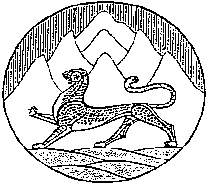 Республика Северная Осетия-АланияСобрание представителей муниципального образования Ирафский районРЕШЕНИЕ                                                                  от 26.03.2021г. №26/4                                                                                 с.ЧиколаОб утверждении Порядка установления и оценки применения, содержащихся в муниципальных нормативных правовых актах муниципального образования Ирафский район РСО-Алания требований, которые связаны с осуществлением предпринимательской и иной экономической деятельности и оценка соблюдения которых осуществляется в рамках муниципального контроляВ соответствии с ч. 5 ст. 2 Федерального закона от 31.07.2020г. №247-ФЗ «Об обязательных требованиях в Российской Федерации», Федеральным законом от 06.10.2003 г. №131- ФЗ «Общих принципах организации местного самоуправления в Российской Федерации», руководствуясь Уставом муниципального образования Ирафский район РСО-Алания, Собрание представителей  муниципального образования Ирафский районРЕШАЕТ:1. Утвердить прилагаемый Порядок установления и оценки применения, содержащихся в муниципальных нормативных правовых актах муниципального образования Ирафский район РСО-Алания требований, которые связаны с осуществлением предпринимательской и иной экономической деятельности и оценка соблюдения которых осуществляется в рамках муниципального контроля. 2. Настоящее решение  вступает в силу после его официального опубликования в районной газете «Ираф», за исключением раздела 3 Порядка, который вступает в силу с 01.09.2021г., и подлежит официальному опубликованию и размещению на официальном сайте администрации местного самоуправления Ирафского района РСО-Алания.3. Отделу информационно-программного обеспечения администрации района обеспечить размещение настоящего решения на официальном сайте администрации местного самоуправления Ирафского района в информационно - телекоммуникационной сети «Интернет» на сайте http://amsiraf.ru/.4. Контроль за исполнением настоящего решения оставляю за собой.Главамуниципального образования                       Ирафский район                                                                             К.М. Гуцунаев Утвержден решением Собрания представителей муниципального образования Ирафский район РСО-Алания от 26.03.2021г.№26/4Порядок установления и оценки применения, содержащихся в муниципальных нормативных правовых актах администрации местного самоуправления Ирафского района РСО-Алания требований, которые связаны с осуществлением предпринимательской и иной экономической деятельности и оценка соблюдения которых осуществляется в рамках муниципального контроля1. Общие положения1.1. Настоящий Порядок разработан в соответствии с принципами установления и оценки применения, содержащихся в муниципальных нормативных правовых актах муниципального образования Ирафский район РСО-Алания требований, которые связаны с осуществлением предпринимательской и иной экономической деятельности и оценка соблюдения которых осуществляется в рамках муниципального контроля (далее именуются - обязательные требования), определенными Федеральным законом от 31.07.2020 г. № 247-ФЗ «Об обязательных требованиях в Российской Федерации», с учетом Стандарта качества нормативно-правового регулирования обязательных требований, одобренного протоколом заседания проектного комитета по основному направлению стратегического развития Российской Федерации «Реформа контрольной и надзорной деятельности» от 24.04.2018 г., Методических рекомендаций по систематической оценке эффективности обязательных требований для обеспечения минимизации рисков и предотвращения негативных социальных или экономических последствий, включая отмену неэффективных и избыточных, утвержденных протоколом заседания проектного комитета по основному направлению стратегического развития «Реформа контрольной и надзорной деятельности» от 31.03.2017 г. № 19(3), и в целях обеспечения единого подхода к установлению и оценке применения обязательных требований. 1.2. Настоящий Порядок включает: - порядок установления обязательных требований; - порядок оценки применения обязательных требований.2. Порядок установления обязательных требований2.1. Установление обязательных требований осуществляется посредством принятия муниципальным образованием Ирафский район муниципальных нормативных правовых актов или внесения изменений в действующие муниципальные нормативные правовые акты с учетом принципов установления и оценки применения обязательных требований, определенных Федеральным законом от 31.07.2020 г. № 247-ФЗ «Об обязательных требованиях в Российской Федерации». 2.2. Проекты муниципальных нормативных правовых актов муниципального образования Ирафский район, устанавливающие или изменяющие обязательные требования, подлежат оценке регулирующего воздействия в порядке, установленном постановлением главы муниципального образования Ирафский район от 29.12.2016 г. №3 «Об утверждении Порядка проведения оценки регулирующего воздействия проектов муниципальных нормативных правовых актов, затрагивающих вопросы осуществления предпринимательской и инвестиционной деятельности на территории муниципального образования Ирафский район РСО-Алания».2.3. Положения муниципальных нормативных правовых актов муниципального образования Ирафский район, устанавливающих обязательные требования, должны вступать в силу либо с 01 марта, либо с 01 сентября соответствующего года, но не ранее чем по истечении 90 дней со дня официального опубликования соответствующего муниципального нормативного правового акта муниципального образования Ирафский район, если иное не установлено федеральным законом или международным договором Российской Федерации. 2.4. При установлении обязательных требований муниципальными нормативными правовыми актами муниципального образования Ирафский район должны быть определены: 1) содержание обязательных требований (условия, ограничения, запреты, обязанности); 2) лица, обязанные соблюдать обязательные требования; 3) в зависимости от объекта установления обязательных требований:          осуществляемая деятельность, совершаемые действия, в отношении которых устанавливаются обязательные требования;           лица и используемые объекты, к которым предъявляются обязательные требования при осуществлении деятельности, совершении действий;           результаты осуществления деятельности, совершения действий, в отношении которых устанавливаются обязательные требования; 4) формы оценки соблюдения обязательных требований (муниципальный контроль, привлечение к административной ответственности, предоставление лицензий и иных разрешений, аккредитация, оценка соответствия продукции и иные формы оценки и экспертизы); 	5) коллегиальные органы, осуществляющие оценку соблюдения обязательных требований. 2.5. Необходимыми условиями установления обязательных требований являются наличие риска причинения вреда (ущерба) охраняемым законом ценностям, на устранение которого направлено установление обязательных требований, и возможность и достаточность установления обязательных требований в качестве мер защиты охраняемых законом ценностей. Оценка наличия риска причинения вреда (ущерба) охраняемым законом ценностям, проводимая при разработке проекта муниципального нормативного правового акта муниципальным образованием Ирафский район, устанавливающего обязательные требования, должна основываться на анализе объективной и регулярно собираемой информации об уровне причиненного охраняемым законом ценностям вреда (ущерба) и (или) иной информации применительно к отношениям, при регулировании которых предполагается установление обязательных требований. 2.6. Муниципальным нормативным правовым актом муниципального образования Ирафский район, содержащим обязательные требования, должен предусматриваться срок его действия, который не может превышать шесть лет со дня вступления в силу такого правового акта. По результатам оценки применения обязательных требований в соответствии с настоящим Порядком может быть принято решение о продлении установленного муниципальным нормативным правовым актом, содержащим обязательные требования, срока его действия не более чем на шесть лет. 2.7. Муниципальные нормативные правовые акты муниципального образования Ирафский район, содержащие обязательные требования, подлежат официальному опубликованию в установленном порядке.3. Порядок оценки применения обязательных требований3.1. Целью оценки применения обязательных требований является оценка достижения цели введения обязательных требований, эффективности введения обязательных требований, выявление избыточных обязательных требований. 	3.2. Оценка применения обязательных требований проводится ежегодно муниципальным образованием Ирафский район в лице структурных подразделений, уполномоченных на осуществление соответствующего муниципального контроля (далее - контрольный орган). 3.3. Процедура оценки применения обязательных требований включает следующие этапы: формирование проекта перечня муниципальных нормативных правовых актов муниципального образования, содержащих обязательные требования и подлежащих оценке применения обязательных требований (далее именуется - Перечень), и его публичное обсуждение на официальном сайте администрации местного самоуправления Ирафского района РСО-Алания в информационно-телекоммуникационной сети Интернет (далее именуется - официальный сайт);доработка проекта Перечня с учетом результатов его публичного обсуждения, утверждение Перечня главой муниципального образования Ирафский район и его опубликование; проведение контрольным органом публичного обсуждения муниципальных нормативных правовых актов муниципального образования Ирафский район, включенных в Перечень; подготовка аналитической справки по результатам оценки применения обязательных требований, утверждение указанной справки руководителем контрольного органа и ее опубликование; направление аналитической справки на рассмотрение в Совет по предпринимательству при главе муниципального образования Ирафский район РСО-Алания, образованного в соответствии с постановлением главы муниципального образования Ирафский район от 23.01.2019 г. № 2 «О создании Совета по предпринимательству при главе муниципального образования Ирафский район РСО-Алания» (далее именуется – Совет по предпринимательству); организация дальнейшей работы в соответствии с решением Общественного совета.3.4. Формирование проекта Перечня осуществляется контрольным органом. Муниципальные нормативные правовые акты, которые устанавливают обязательные требования и срок действия которых составляет от четырех до шести лет, включаются в проект Перечня на очередной год за три года до окончания срока действия. Муниципальные нормативные правовые акты, которые устанавливают обязательные требования и срок действия которых составляет от трех до четырех лет, включаются в проект Перечня на очередной год за два года до окончания срока действия. Муниципальные нормативные правовые акты, которые устанавливают обязательные требования и срок действия которых составляет менее трех лет, включаются в проект Перечня на очередной год за один год до окончания срока действия. 3.5. Для проведения публичного обсуждения проекта Перечня контрольный орган не позднее 01 октября: 1) размещает проект Перечня на официальном сайте; 2) направляет в электронном виде уведомление о проведении публичного обсуждения проекта Перечня по форме согласно приложению 1 к настоящему Порядку на рассмотрение в Совет по предпринимательству; 3) размещает указанное уведомление и материалы, необходимые для проведения публичного обсуждения проекта Перечня, на официальном сайте.3.6. Срок публичного обсуждения проекта Перечня не может составлять менее 20 рабочих дней со дня его размещения на официальном сайте. 3.7. Контрольный орган: рассматривает все предложения, поступившие в ходе публичного обсуждения проекта Перечня, составляет по форме согласно приложению 2 к настоящему Порядку сводку предложений по проекту Перечня с указанием сведений об их учете или о причинах отклонения и не позднее 10 рабочих дней со дня окончания срока публичного обсуждения размещает указанную сводку на официальном сайте; в случае возникновения в ходе публичного обсуждения проекта Перечня спорных вопросов проводит совещания и иные мероприятия с участием субъектов регулирования; дорабатывает (при необходимости) проект Перечня с учетом результатов его публичного обсуждения. 3.8. Перечень утверждается главой муниципального образования Ирафский район и не позднее 01 декабря подлежит опубликованию на официальном сайте. 3.9. Контрольный орган не позднее 01 марта обеспечивает проведение публичного обсуждения муниципальных нормативных правовых актов муниципального образования Ирафский район, включенных в Перечень. 3.10. Для проведения публичного обсуждения муниципальных нормативных правовых актов муниципального образования Ирафский район, включенных в Перечень, контрольный орган: 1) направляет в электронном виде уведомление о проведении публичного обсуждения муниципальных нормативных правовых актов муниципального образования Ирафский район, включенных в Перечень, по форме согласно приложению 3 к настоящему Порядку на рассмотрение в Совет по предпринимательству;2) размещает на официальном сайте указанное уведомление и следующие материалы: перечень вопросов для участников публичного обсуждения муниципальных нормативных правовых актов муниципального образования Ирафский район, включенных в Перечень, по форме согласно приложению 4 к настоящему Порядку;форму согласия на обработку персональных данных участника публичного обсуждения, являющегося физическим лицом, подготовленную разработчиком в соответствии с Федеральным законом от 27.07.2006 г. №152-ФЗ «О персональных данных». 3.11. Срок публичного обсуждения муниципальных нормативных правовых актов муниципального образования Ирафский район, включенных в Перечень, не может составлять менее 20 рабочих дней со дня размещения на официальном сайте уведомления, указанного в подпункте 1 пункта 3.10 настоящего Порядка.3.12. Предложения, поступившие во время проведения публичного обсуждения муниципальных нормативных правовых актов администрации местного самоуправления Ирафского района, включенных в Перечень, включаются в аналитическую справку. 3.13. Контрольный орган с учетом результатов публичного обсуждения муниципальных нормативных правовых актов муниципального образования Ирафский район, включенных в Перечень, проводит оценку применения обязательных требований в соответствии с целью, указанной в пункте 3.1 настоящего Порядка. 3.14. Оценка применения обязательных требований проводится на основании: результатов мониторинга применения обязательных требований; результатов анализа осуществления контрольной деятельности; результатов анализа судебной практики; обращений, предложений и замечаний субъектов регулирования; предложений, поступивших во время проведения публичного обсуждения муниципальных нормативных правовых актов муниципального образования Ирафский район, включенных в Перечень, от участников публичных обсуждений; позиций территориальных органов федеральных органов исполнительной власти, органов исполнительной власти РСО-Алания, в том числе полученных при разработке проекта нормативного правового акта на этапе правовой экспертизы, антикоррупционной экспертизы, оценки регулирующего воздействия; иных сведений, которые, по мнению контрольного органа, позволяют объективно оценить применение обязательных требований.3.15. Контрольный орган по результатам оценки применения обязательных требований формирует аналитическую справку, содержащую информацию по каждому муниципальному нормативному правовому акту, включенному в Перечень, и не позднее 01 июня размещает ее на официальном сайте. 3.16. Аналитическая справка по результатам оценки применения обязательных требований должна состоять: 1) из описательной части, содержащей следующую информацию:соблюдение принципов установления и оценки применения обязательных требований, установленных Федеральным законом от 31.07.2020 г. № 247-ФЗ «Об обязательных требованиях в Российской Федерации»; достижение целей введения обязательных требований (снижение риска причинения вреда (ущерба) охраняемым законом ценностям, на устранение которого направлено установление соответствующих обязательных требований); оценка фактических расходов и доходов субъектов регулирования, связанных с необходимостью соблюдения установленных нормативными правовыми актами обязанностей или ограничений; информация о динамике ведения предпринимательской деятельности в соответствующей сфере; сведения о реализации методов контроля эффективности достижения цели регулирования, установленных нормативными правовыми актами, а также организационно-технических, методологических, информационных и иных мероприятий; изменение бюджетных расходов и доходов от реализации предусмотренных муниципальными нормативными правовыми актами функций, полномочий, обязанностей и прав контрольных (надзорных) органов; количество и содержание поступивших в муниципальное образование Ирафский район обращений субъектов регулирования, связанных с применением обязательных требований; итоги публичного обсуждения в отношении муниципальных нормативных правовых актов муниципального образования Ирафский район, включенных в Перечень; количество и содержание вступивших в законную силу судебных актов, связанных с применением обязательных требований, в том числе по делам об оспаривании муниципальных нормативных правовых актов; анализ влияния социально-экономических последствий реализации установленных обязательных требований на деятельность субъектов малого и среднего предпринимательства; иные сведения, которые позволяют оценить применение обязательных требований и достижение целей их установления; 2) из аналитической части, содержащей предложения по итогам оценки применения обязательных требований и один из следующих выводов: о целесообразности дальнейшего применения обязательных требований без внесения изменений в муниципальный нормативный правовой акт; о целесообразности дальнейшего применения обязательных требований с внесением изменений в муниципальный нормативный правовой акт; о нецелесообразности дальнейшего применения обязательных требований и отмене муниципального нормативного правового акта, содержащего обязательные требования, его положений. 3.17. Вывод о целесообразности дальнейшего применения обязательных требований при условии внесения изменений в соответствующие муниципальные нормативные правовые акты или о нецелесообразности дальнейшего применения обязательных требований и отмены муниципальных нормативных правовых актов, содержащих обязательные требования, их положений формулируется при выявлении одного или нескольких из следующих случаев: невозможность исполнения обязательных требований, устанавливаемая, в том числе при выявлении отрицательной динамики ведения предпринимательской деятельности, избыточности требований, несоразмерности расходов на их исполнение и администрирование с положительным эффектом (положительным влиянием на снижение рисков, в целях превенции которых установлены соответствующие обязательные требования) от их исполнения и соблюдения; наличие дублирующих и (или) аналогичных по содержанию обязательных требований в нескольких нормативных правовых актах; наличие в различных нормативных правовых актах (в том числе разной юридической силы) противоречащих друг другу обязательных требований;отсутствие однозначных критериев оценки соблюдения обязательных требований; наличие в муниципальных нормативных правовых актах неопределенных понятий, некорректных и (или) неоднозначных формулировок, не позволяющих единообразно применять и (или) исполнять обязательные требования; наличие неактуальных требований, не соответствующих современному уровню развития науки и техники и (или) негативно влияющих на развитие предпринимательской деятельности и технологий; наличие устойчивых противоречий в практике применения обязательных требований правоприменительными органами; противоречие обязательных требований принципам Федерального закона от 31.07.2020 г. № 247-ФЗ «Об обязательных требованиях в Российской Федерации», вышестоящим нормативным правовым актам и (или) целям и положениям национальных проектов и государственных программ Российской Федерации, Республики Северная Осетия-Алания; отсутствие у муниципального образования Ирафский район предусмотренных в соответствии с законодательством Российской Федерации полномочий по установлению соответствующих обязательных требований.3.18. Аналитическая справка утверждается руководителем контрольного органа, публикуется на официальном сайте и направляется на рассмотрение в Совет по предпринимательству в течение 10 рабочих дней со дня ее утверждения. 3.19. Совет по предпринимательству рассматривает аналитическую справку и принимает одно из следующих решений (по каждому муниципальному нормативному правовому акту, включенному в Перечень): о необходимости продления срока действия муниципального нормативного правового акта муниципального образования Ирафский район, содержащего обязательные требования; о необходимости проведения в отношении муниципального нормативного правового акта муниципального образования Ирафский район, содержащего обязательные требования, оценки фактического воздействия. 3.20. В случае принятия решения о необходимости проведения в отношении муниципальных нормативных правовых актов муниципального образования Ирафский район, содержащих обязательные требования, оценки фактического воздействия, контрольный орган после получения соответствующего заключения по результатам оценки фактического воздействия повторно выносит вопрос на рассмотрение в Совет по предпринимательству (в случае если в заключении содержится вывод об отсутствии положений, которые создают необоснованные затруднения осуществления предпринимательской и иной экономической деятельности), либо организует работу по исполнению рекомендаций, указанных в заключении (в случае если в заключении содержится вывод о наличии положений, которые создают необоснованные затруднения осуществления предпринимательской и иной экономической деятельности). Оценка фактического воздействия муниципальных нормативных правовых актов муниципального образования Ирафский район, содержащих обязательные требования, проводится в порядке, установленном постановлением муниципального образования Ирафский район РСО-Алания от 14.12.2018 № 9 «Об утверждении Порядка проведения экспертизы муниципальных нормативных правовых актов, затрагивающих вопросы осуществления предпринимательской и инвестиционной деятельности на территории муниципального образования Ирафский район РСО-Алания в целях выявления в них положений, необоснованно затрудняющих осуществление предпринимательской и инвестиционной деятельности». 3.21. По итогам проведения оценки фактического воздействия Совет по предпринимательству принимает решение о необходимости признания утратившими силу или пересмотра муниципальных нормативных правовых актов муниципального образования Ирафский район, содержащих обязательные требования, либо о необходимости продления срока действия соответствующих муниципальных нормативных правовых актов. 3.22. Решение Совета по предпринимательству в форме предложений направляется главе муниципального образования Ирафский район для организации дальнейшей работы. 3.23. Информация о результатах систематической оценки применения и пересмотра муниципальных нормативных правовых актов муниципального образования Ирафский район, содержащих обязательные требования, ежегодно размещается на официальном сайте.Приложение 1 к Порядку установления и оценки применения содержащихся в нормативных правовых актах муниципального образования Ирафский район требований, которые связаны с осуществлением предпринимательской и иной экономической деятельности и оценка соблюдения которых осуществляется в рамках государственного контроля (надзора)УВЕДОМЛЕНИЕ о проведении публичного обсуждения проекта перечня муниципальных нормативных правовых муниципального образования Ирафский район, содержащих требования, которые связаны с осуществлением предпринимательской и иной экономической деятельности и оценка соблюдения которых осуществляется в рамках муниципального контроля и подлежащих оценке применения указанных требованийНастоящим муниципальное образование Ирафский район РСО-Алания в лице _____________________________________________ (структурного подразделения), уполномоченного на осуществление муниципального контроля (далее – разработчик) уведомляет о проведении публичного обсуждения проекта перечня муниципальных нормативных правовых актов муниципального образования Ирафский район, содержащих требования, которые связаны с осуществлением предпринимательской и иной экономической деятельности и оценка соблюдения которых осуществляется в рамках муниципального контроля (далее именуются – обязательные требования), и подлежащих оценке применения обязательных требований, а также о приеме предложений от участников публичных обсуждений.Сроки приема предложений: с «__» _______ 20__ г. по «__» ______ 20__г. Предложения принимаются по почтовому адресу: __________________ ____________________, а также по адресу электронной почты: _______________.Контактное лицо разработчика: __________________________________. Вид проекта муниципального нормативного правового акта: __________. Наименование проекта муниципального нормативного правового акта:______________________________________________________________. Уведомление о проведении публичного обсуждения, проект перечня муниципальных нормативных правовых актов муниципального образования Ирафский район, содержащих обязательные требования и подлежащих оценке применения обязательных требований, форма согласия на обработку персональных данных участника публичного обсуждения, являющегося физическим лицом, а также иные материалы размещены на официальном сайте администрации местного самоуправления Ирафского района РСО-Алания в информационно-телекоммуникационной сети Интернет (http://amsiraf.ru/.).Дата составления уведомления: «___» ______________ 20___ г. ______________________________        _________           _________________(должность руководителя разработчика)           (подпись)                (инициалы, фамилия)Приложение 2 к Порядку установления и оценки применения содержащихся в нормативных правовых актах муниципального образования Ирафский район требований, которые связаны с осуществлением предпринимательской и иной экономической деятельности и оценка соблюдения которых осуществляется в рамках государственного контроля (надзора) СВОДКАпредложений по проекту перечня муниципальных нормативных правовых актов муниципального образования Ирафский район, содержащих требования, которые связаны с осуществлением предпринимательской и иной экономической деятельности и оценка соблюдения которых осуществляется в рамках муниципального контроля и подлежащих оценке применения указанных требованийМуниципальное образование Ирафский район в лице ______________________ (структурного подразделения), уполномоченного на осуществление муниципального контроля.Прием предложений по проекту перечня муниципальных нормативных правовых актов муниципального образования Ирафский район, содержащих требования, которые связаны с осуществлением предпринимательской и иной экономической деятельности и оценка соблюдения которых осуществляется в рамках муниципального контроля и подлежащих оценке применения указанных требований (далее именуется – Перечень), осуществлялся муниципальным образованием Ирафский район в лице ___________________________________ (структурного подразделения), уполномоченного на осуществление соответствующего муниципального контроля, являющимся разработчиком проекта Перечня (далее именуется – разработчик), с «__» __________ 20__ г. по «__» _________20 «__».          Общее количество участников публичного обсуждения проекта Перечня: ________. Общее количество предложений по Проекту перечня, поступивших от участников публичного обсуждения проекта Перечня: _______. Количество предложений по проекту Перечня, поступивших от участников публичного обсуждения проекта Перечня, которые учтены разработчиком: __________. Количество предложений по проекту Перечня, поступивших от участников публичного обсуждения проекта Перечня, которые учтены разработчиком частично: _______. Количество предложений по проекту Перечня, поступивших от участников публичного обсуждения проекта Перечня, которые не учтены разработчиком: _________. Дата составления сводки предложений по проекту Перечня: «__» ________ 20__ г.______________________________        _________            _________________(должность руководителя разработчика)     подпись)           (инициалы, фамилия)Приложение 3 к Порядку установления и оценки применения содержащихся в нормативных правовых актах МО Ирафский район требований, которые связаны с осуществлением предпринимательской и иной экономической деятельности и оценка соблюдения которых осуществляется в рамках государственного контроля (надзора), привлечения к административной ответственностиУВЕДОМЛЕНИЕ о проведении публичного обсуждения муниципальных нормативных правовых актов муниципального образования Ирафский район, включенных в перечень муниципальных нормативных правовых актов муниципального образования Ирафский район, содержащих требования, которые связаны с осуществлением предпринимательской и иной экономической деятельности и оценка соблюдения которых осуществляется в рамках муниципального контроля и подлежащих оценке применения указанных требованийНастоящим муниципальное образование Ирафский район в лице _________ (структурного подразделения), уполномоченного на осуществление муниципального контроля (далее – разработчик) уведомляет о проведении публичного обсуждения муниципальных нормативных правовых актов муниципального образования Ирафский район, включенных в перечень муниципальных нормативных правовых актов муниципального образования Ирафский район, содержащих требования, которые связаны с осуществлением предпринимательской и иной экономической деятельности и оценка соблюдения которых осуществляется в рамках муниципального ______ контроля (далее именуются – обязательные требования) и подлежащих оценке применения обязательных требований, а также о приеме предложений от участников публичных обсуждений. Сроки приема предложений: с «__» ______ 20__ г. по «__» _____ 20__ г. Предложения принимаются по почтовому адресу: __________________________________, а также по адресу электронной почты: _______________. Контактное лицо разработчика: ___________________________. Вид проекта муниципального нормативного правового акта: ________. Наименование проекта муниципального нормативного правового акта:_____________________.Уведомление о проведении публичного обсуждения, перечень муниципальных нормативных правовых актов муниципального образования Ирафский район, содержащих обязательные требования и подлежащих оценке применения обязательных требований, перечень вопросов для участников публичного обсуждения, форма согласия на обработку персональных данных участника публичного обсуждения, являющегося физическим лицом, а также иные материалы размещены на официальном сайте администрации местного самоуправления Ирафского района РСО-Алания в информационно-телекоммуникационной сети Интернет (http://amsiraf.ru/.).Дата составления уведомления: «___» ______________ 20__ г.______________________________        _________           _________________(должность руководителя разработчика)           (подпись)                (инициалы, фамилия)Приложение 4 к Порядку установления и оценки применения содержащихся в нормативных правовых МО Ирафский район требований, которые связаны с осуществлением предпринимательской и иной экономической деятельности и оценка соблюдения которых осуществляется в рамках государственного контроля (надзора)ПЕРЕЧЕНЬвопросов для участников публичного обсуждения муниципальных нормативных правовых актов муниципального образования Ирафский район, включенных в перечень муниципальных нормативных правовых актов муниципального образования Ирафский район, содержащих требования, которые связаны с осуществлением предпринимательской и иной экономической деятельности и оценка соблюдения которых осуществляется в рамках муниципального контроля и подлежащих оценке применения указанных требований_____________________________*) В рамках анализа обязательного требования возможно его признание недостаточным с точки зрения механизмов государственного регулирования в экономике. В этом случае необходимо привести соответствующее обоснование и в пункте 12 предусмотреть предложения по пересмотру обязательного требования. **) Оценка издержек субъектов предпринимательской и иной деятельности осуществляется в соответствии с методикой оценки стандартных издержек субъектов предпринимательской и иной экономической деятельности, возникающих в связи с исполнением требований регулирования, утвержденной приказом Министерства экономического развития Российской Федерации от 22 сентября 2015 г. N 669, и при необходимости "онлайн-калькулятором" для автоматического расчета издержек, связанных с исполнением требований регулирования, размещенным на официальном сайте "www.regulation.gov.ru". ***) Например, в случае выявления противоречий в параметрах регулирования действующих обязательных требований.№п/пИнформация об участнике публичного обсуждения проекта ПеречняСодержание предложения по проекту Перечня, поступившего от участника публичного обсуждения проекта ПеречняРезультат рассмотрения разработчиком предложения по проекту Перечня, поступившего от участника публичного обсуждения проекта Перечня123423№п/пНаименованиеСодержание1231.Вид контроля, в рамках которого проверяется соответствие требованию, которое связано с осуществлением предпринимательской и иной экономической деятельности и оценка соблюдения которого осуществляется в рамках муниципального контроля (далее именуется - обязательное требование) 2.Контактные данные лица, направившего предложение (наименование (фамилия, имя, отчество) участника публичного обсуждения, сфера деятельности, номер контактного телефона и (или) адрес электронной почты) 3.Реквизиты муниципального нормативного правового акта, устанавливающего обязательное требование, с указанием структурных единиц, в которых содержатся положения, устанавливающие обязательное требование 4.Характеристика обязательного требования, содержащегося в муниципальном нормативном правовом акте муниципального образования Ирафский район, устанавливающем обязательное требование *) (устаревшее/дублирующее/избыточное) 5.Краткое содержание (суть) обязательного требования 6.Информация об установленной ответственности за нарушение обязательного требования 7.Информация о количестве проверок соблюдения обязательного требования за трехлетний период (при наличии такой информации) 8.Оценка коррупционных рисков (указание наличия/ отсутствия рисков коррупции при исполнении/проверке исполнения обязательного требования) 9.Для избыточного обязательного требования: затраты предпринимательского сообщества на соблюдение обязательного требования (оценка издержек (фактических расходов) на соблюдение обязательного требования и (или) на оценку соответствия обязательному требованию) **), а также сопоставление указанных затрат с затратами на выполнение обязательного требования в проектируемой редакции (в соответствии с пунктом 12), рекомендуется также указывать информацию об аналогичных международных практиках в соответствующей сфере 10.Для устаревшего обязательного требования: основания, по которым данное требование может считаться устаревшим (рекомендуется указывать информацию об аналогичных международных практиках в соответствующей сфере), затраты предпринимательского сообщества на соблюдение обязательного требования (оценка издержек (фактических расходов) на соблюдение обязательного требования и (или) на оценку соответствия обязательному требованию) **), а также сопоставление указанных затрат с затратами на выполнение обязательного требования в проектируемой редакции (в соответствии с пунктом 12) 11.Для дублирующего обязательного требования: реквизиты нормативного правового акта, устанавливающего дублирующее обязательное требование, отличия одного дублирующего обязательного требования от другого в рамках их параметров регулирования, затраты предпринимательского сообщества на соблюдение обязательного требования [оценка издержек (фактических расходов) на соблюдение обязательного требования и (или) на оценку соответствия обязательному требованию] **), а также сопоставление указанных затрат с затратами на выполнение обязательного требования в проектируемой редакции (в соответствии с пунктом 12) 12.Предложение по актуализации обязательного требования (отменить/пересмотреть/объединить с иным обязательным требованием ***) ). В случае представления предложения о пересмотре указать предлагаемое новое содержание обязательного требования 13Дополнительная информация (при необходимости)